10/10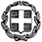 ΠΡΟΣΚΛΗΣΗ  ΕΚΔΗΛΩΣΗΣ ΕΝΔΙΑΦΕΡΟΝΤΟΣ ΑΝΑΛΗΨΗΣ ΜΑΘΗΤΙΚΗΣ ΕΚΔΡΟΜΗΣΤΟ 1ο ΓΥΜΝΑΣΙΟ  ΣΠΑΡΤΗΣ ΠΡΟΚΗΡΥΣΣΕΙΠρόσκληση εκδήλωσης ενδιαφέροντος, σύμφωνα με την υπ’ αριθμ. 33120/ΓΔ4/2017 Υπουργική Απόφαση που δημοσιεύτηκε στο ΦΕΚ 681/ τ.Β’/ 06-03-2017, προς κάθε ενδιαφερόμενο Ταξιδιωτικό Γραφείο, προκειμένου να του αναθέσει με τη διαδικασία των κλειστών προσφορών, λαμβάνοντας υπόψη ποιοτικά και ποσοτικά χαρακτηριστικά των προσφορών, την προγραμματιζόμενη εκπαιδευτική  εκδρομή των μαθητών της Β΄ και Γ΄ Τάξης  του σχολείου στην Πύλο-Καλαμάτα για τις 10/05/2019, ημέρα Παρασκευή  από τις 08:15  έως 21:00,  σύμφωνα με τις παρακάτω προδιαγραφές:α) Προορισμός: Πύλος-Καλαμάταβ) Χρόνος πραγματοποίησης: 10 Μαΐου  2019γ) Προβλεπόμενος αριθμός συμμετεχόντων: 115  μαθητές και 6  συνοδοί - καθηγητέςδ)  Μεταφορικό μέσο: 3 σύγχρονα μισθωμένα λεωφορεία (απλά ή διώροφα) (με ειδικό σήμα)ε) Ζητούμενες υπηρεσίες - πρόγραμμα επίσκεψης: Σπάρτη – Πύλος (μέσω Νέας Ε.Ο.) –  Καλαμάτα -  Σπάρτη (μέσω Νέας Ε.Ο.)στ)  Υποχρεωτική Ασφάλιση Ευθύνης Διοργανωτήζ)     Ασφάλιση κάλυψης εξόδων σε περίπτωση ατυχήματος ή ασθένειαςΟι κλειστές προσφορές θα πρέπει:να παραδοθούν ιδιοχείρως ή να αποσταλούν ταχυδρομικά στη Διεύθυνση του σχολείου μας (Κ. Παλαιολόγου 2, 23100)  μέχρι και τη Δευτέρα, 06/05/2019  και ώρα 12:00  να ανοιχτούν τη Δευτέρα, 06/05/2019  και ώρα 12:30 (σφραγίδα ταχυδρομείου) και να περιέχουν:α) την τελική συνολική τιμή του  ταξιδιούβ) την οικονομική επιβάρυνση ανά μαθητή καιγ) Υπεύθυνη Δήλωση ότι το Γραφείο διαθέτει ειδικό σήμα λειτουργίας, το οποίο βρίσκεται σε ισχύ  (εκτός του ΚΤΕΛ , βάσει Ν. 2446, άρθρο 1, παράγραφος 2β) ή βεβαίωση συνδρομής των νομίμων προϋποθέσεων για τη λειτουργία Τουριστικού Γραφείου.    Η εκπαιδευτική-διδακτική  επίσκεψη θα πραγματοποιηθεί εφόσον δεν υπάρξουν απρόβλεπτοι σοβαροί λόγοι που θα την αποτρέψουν.Ο ΔιευθυντήςΣακελλαρόπουλος  Ανδρόνικος